Заключениепо результатам проведения внешней проверки бюджетной отчётности Управления федеральной миграционной службы по Камчатскому краю за 2014 год20 апреля 2015 года 							         № 01-13/___-01Настоящее заключение подготовлено консультантом Контрольно-счетной палаты Петропавловск-Камчатского городского округа Пятигорец Т.Ю. на основании статей 157, 264.4 Бюджетного кодекса Российской Федерации, статьи 9 Федерального закона от 07.02.2012 № 6-ФЗ и статьи 32 Решения Городской Думы Петропавловск-Камчатского городского округа от 27.12.2013 №173-нд.Представленная для внешней проверки годовая бюджетная отчётность за 2014 год составлена главным администратором доходов бюджета Петропавловск-Камчатского городского округа - органом вышестоящего уровня государственной власти - Управлением федеральной миграционной службы по Камчатскому краю .Полнота бюджетной отчетности и ее соответствие требованиям нормативных правовых актов.В соответствии с пунктом 4 Инструкции о порядке составления и представления годовой, квартальной и месячной отчетности об исполнении бюджетов бюджетной системы Российской Федерации, утверждённой приказом Министерства финансов РФ от 28.12.2010 № 191н, бюджетная отчетность УФМС по Камчатскому краю представлена на бумажных носителях в сброшюрованном и пронумерованном виде с оглавлением и сопроводительным письмом.Бюджетная отчетность подписана руководителем и главным бухгалтером, что соответствует пункту 6 Инструкции № 191н. В соответствии с пунктом 9 Инструкции № 191н, бюджетная отчетность составлена нарастающим итогом с начала года в рублях с точностью до второго десятичного знака после запятой.В целом по своему составу отчетность УФМС по Камчатскому краю соответствует требованиям пункта 11.1 Инструкции № 191н.Согласно пункту 8 Инструкции № 191н, формы бюджетной отчетности, которые не имеют числового значения, УФМС по Камчатскому краю не составлялись. В соответствии с пунктом 152 Инструкции № 191н, перечень данных форм бюджетной отчетности подлежит отражению в текстовой части пояснительной записки к годовому отчету.При этом необходимо отметить, что отчет о принятых бюджетных обязательствах (ф. 0503128), имеющий нулевые показатели, не отражен в текстовой части пояснительной записки (ф. 0503160), что нарушает пункты 8, 152 Инструкции №191н.Бюджетная отчетность представлена УФМС по Камчатскому краю только в части распределенных сумм доходов, содержащих код элемента бюджета «04». При этом бюджетная отчетность в части распределенных сумм доходов, содержащих код элемента бюджета «01», в Департамент финансов администрации городского округа не представлена, на основании письма Министерства Финансов от 05.07.2012 №02-06-07/2561. Данный факт в пояснительной записке (ф.0503160) не отражен.2. Анализ данных бюджетной отчетности.При анализе данных бухгалтерской отчетности установлено, что контрольные соотношения, разработанные Федеральным казначейством на основании требований Инструкции № 191н в части контроля взаимоувязанных показателей в рамках одной формы и различных форм, УФМС по Камчатскому краю соблюдены.В ходе рассмотрения форм отчетности установлено следующее.Баланс главного распорядителя, распорядителя, получателя бюджетных средств, главного администратора, администратора источников финансирования дефицита бюджета, главного администратора, администратора доходов бюджета (ф. 0503130).Показатели отражаются в балансе в разрезе бюджетной деятельности. В графах «На начало года» указаны данные о стоимости активов, обязательств, финансовом результате на начало года, которые соответствуют данным граф «На конец отчетного периода» предыдущего года. В графах «На конец отчетного периода» отражены данные о стоимости активов и обязательств, финансовом результате на 01.01.2015 года, с учетом проведенных 31 декабря 2014 года при завершении финансового года заключительных оборотов по счетам бюджетного учета.Исходя из данных баланса (ф.0503130) установлено, что дебиторская задолженность на начало периода составила 4474,1 тыс. рублей, а на конец периода 0,0 тыс. рублей. Справка по заключению счетов бюджетного учета отчетного финансового года (ф. 0503110) отражает обороты, образовавшиеся в ходе исполнения бюджета по счетам бюджетного учета, подлежащим закрытию по завершении отчетного финансового года в разрезе бюджетной деятельности. Показатели (ф.0503110) в разделе 1 «Бюджетная деятельность» по состоянию на 01.01.2015 года в сумме сформированных оборотов в разрезе КБК до проведения заключительных операций и в сумме заключительных операций по закрытию счетов, произведенных 31.12.2014 года, соответствуют сумме отраженной в отчете (ф. 0503121).Отчет о финансовых результатах деятельности (ф. 0503121).Согласно требованиям пунктов 92 - 99 Инструкции № 191н, Отчет о финансовых результатах деятельности (ф. 0503121) сформирован путем суммирования одноименных показателей по одинаковым строкам и графам. Согласно данным, отраженным в форме 0503121, в 2014 году начисление доходов бюджета городского округа составило -4409,6 тыс. рублей (списана дебиторская задолженность, о чем отражено в пояснительной записке). Отчет об исполнении бюджета главного распорядителя, распорядителя, получателя бюджетных средств, главного администратора, администратора источников финансирования дефицита бюджета, главного администратора, администратора доходов бюджета (ф. 0503127) составлен на основании данных в рамках осуществляемой бюджетной деятельности. В отчёте об исполнении бюджета (ф. 0503127) показаны следующие результаты по наименованию показателя «Доходы бюджета всего»:- утверждённые бюджетные назначения – 0,0 тыс. рублей;- исполнено через финансовые органы – 64,4 тыс. рублей;- неисполненные назначения – (-) 64,4 тыс. рублей.Как показал анализ, данные отчета об исполнении бюджета (ф.0503127) не соответствуют представленным сведениям об исполнении бюджета (ф.0503164), в части неисполненных назначений. А именно в графе 5 формы 0503164 неправильно отражен показатель «не исполнено сумма, гр.4 – гр.3», а именно: разность показателей графы 4 и графы 3 составляет 64,4 тыс. рублей, вместо указанных 0,0 тыс. рублей.Анализ бюджетных показателей начисленных и поступивших доходов в бюджет городского округа.Согласно годовому отчету объем утвержденных бюджетных назначений по доходам на 2014 год составил 0,0 тыс. рублей.При этом поступило доходов на сумму 64,4 тыс. рублей, что на аналогичную сумму больше запланированного объема, что соответствует данным Департамента финансов администрации городского округа, об исполнении бюджета городского округа за 2014 год в разрезе главных администраторов доходов бюджета и кодов бюджетной классификации (по коду элемента бюджета «04»). Следует отметить, что согласно вышеуказанному письму Департамента финансов администрации городского округа по коду элемента бюджета «01» УФМС по Камчатскому краю утверждено бюджетных назначений на сумму 0,0 тыс. рублей, поступило доходов на сумму 3,0 тыс. рублей.В ходе анализа исполнения доходов, а также причин выявленных отклонений от запланированных показателей по представленной бюджетной отчетности установлено, что в 2014 году получены незапланированные доходы в сумме 64,4 тыс. рублей в виде штрафов за 2013 год (что подтверждается соответствующими показателями, указанными в форме 0503164 «Сведения об исполнении бюджета»). Анализ начисленных и полученных доходов в динамике представлен в таблице ниже:                                                                                                                                                              (тыс. рублей)В ходе проверки выявлено, что на основании приказа ФМС России от 27.12.2013 №706 «О наделении центрального аппарата ФМС России, территориальных органов ФМС России, федеральных казенных учреждений ФМС России полномочиями администраторов поступлений в бюджеты» и приказа ФМС России от 31.01.2014 №36 «О внесении изменений в приказ ФМС России от 27.12.2013 №76» с 01.01.2014 введены в действие новые коды классификации доходов бюджетов для перечисления штрафов в федеральный бюджет, в связи с чем с 01.01.2014 года вышеуказанные штрафы в бюджет городского округа не поступали. Данный факт в пояснительной записке УФМС по Камчатскому краю не отражен.При этом в 2014 году УФМС по Камчатскому краю произвело списание дебиторской задолженности в сумме 4409,6 тыс. рублей, о чем отражено в пояснительной записке. Сведения по дебиторской и кредиторской задолженности (ф. 0503169) так же содержат соответствующую информацию: дебиторская задолженность на начало периода составила 4474,1 тыс. рублей, на конец отчетного периода дебиторская задолженность отсутствует. Других начислений доходов в 2014 году не производилось.В сравнении с 2013 годом наблюдается снижение сумм поступивших доходов бюджета городского округа на 18133,3 тыс. рублей или на 99,6%. При этом поступления в 2014 году являются штрафами за 2013 год, оплаченными в 2014 году.Заключение:Бюджетная отчетность УФМС по Камчатскому краю за 2014 год в целом составлена в соответствии с требованиями Инструкции 191н. Вместе с тем, УФМС по Камчатскому краю необходимо акцентировать внимание на правильность оформления и полноту пояснительной записки (ф.0503160) в части отражения в ней форм, имеющих нулевые показатели.Факты недостоверности отчетных данных, искажений бюджетной отчетности отсутствуют.При этом необходимо отметить, что показатель графы 5 формы 0503164 Сведения об исполнении бюджета необходимо откорректировать.Выявлено отклонение фактического исполнения доходов городского бюджета от уточнённого прогноза поступлений, в связи с чем УФМС ппо Камчатскому краю необходимо обратить внимание на планирование и необходимость уточнения прогноза поступлений в бюджет городского округа.АудиторКонтрольно-счётной палатыПетропавловск-Камчатского городского округа			                                                            В.А. Кочеткова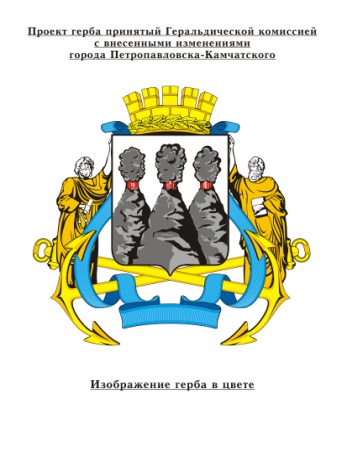 КОНТРОЛЬНО-СЧЁТНАЯ ПАЛАТАПетропавловск-Камчатского городского округаСоветская ул., д.22, Петропавловск-Камчатский, 683000 тел. (4152) 23-52-51Наименование показателяКод по КОСГУСумма начислений (в тыс. рублей)Сумма начислений (в тыс. рублей)Сумма поступлений (в тыс. рублей)Сумма поступлений (в тыс. рублей)отклонения начисленийотклонения начисленийотклонения поступленийотклонения поступленийНаименование показателяКод по КОСГУза 2013 годза 2014 годза 2013 годза 2014 год2014-20132014-20132014-20132014-2013Наименование показателяКод по КОСГУза 2013 годза 2014 годза 2013 годза 2014 годв тыс. руб. в % (раз)в тыс. руб. в % (раз)12345678910Прочие поступления денежных взысканий (штрафов) и иных сумм в возмещение ущерба, зачисляемые в бюджеты городских округов14018778-4409,618197,764,4-23187,6-123,5-18133,3-99,6Итого18778-4409,618197,764,4-23187,6-123,5-18133,3-99,6